OSU-II.401.54.10.2018			     Lublin, 31 sierpnia 2018 r.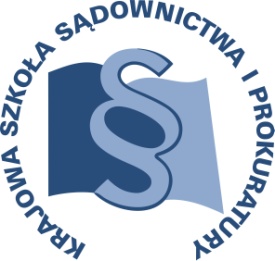 K6/I/18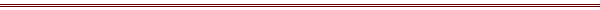 P R O G R A MSZKOLENIA DLA SĘDZIÓW I ASESORÓW ORZEKAJĄCYCH W WYDZIAŁACH KARNYCH ORAZ PROKURATORÓW I ASESORÓW PROKURATURY z regionu/apelacji szczecińskiejTEMAT SZKOLENIA:„Zabezpieczenie majątkowe i przepadek mienia w relacjach transgranicznych w UE a nowy model przepadku w Polsce”DATA I MIEJSCE:17 grudnia 2018 r.			Sąd Apelacyjny w SzczecinieUl. Mickiewicza 163, 71-165 SzczecinSala konferencyjna nr 212ORGANIZATOR:Krajowa Szkoła Sądownictwa i ProkuraturyOśrodek Szkolenia Ustawicznego i Współpracy MiędzynarodowejKrakowskie Przedmieście 62, 20 - 076 Lublintel. 0 81 440 87 10OSOBY ODPOWIEDZIALNE ZE STRONY ORGANIZATORA:merytorycznie: 					organizacyjnie:prokurator Beata Klimczyk			specjalista Katarzyna Ścibak tel. 81 440 87 34 					tel. 81 458 37 43e-mail:b.klimczyk@kssip.gov.pl			e-mail:k.scibak@kssip.gov.pl WYKŁADOWCY:Rafał Kierzynkadoktor nauk prawnych, sędzia Sądu Okręgowego w Gorzowie Wlkp. delegowany do Ministerstwa Sprawiedliwości, naczelnik Wydziału Europejskiego i Międzynarodowego Prawa Karnego Departamentu Legislacyjnego. Autor wielu publikacji z zakresu europejskiego prawa karnego. Przedstawiciel Polski w instytucjach Rady Europy i Unii Europejskiej zajmujących się prawem karnym. Zajęcia prowadzone będą w formie seminarium.PROGRAM SZCZEGÓŁOWYPoniedziałek 		17 grudnia 2018 r.8.45 – 11.00 	Zabezpieczenie i przepadek mienia w prawie Unii Europejskiej, omówienie obowiązujących oraz projektowanych aktów prawnych UE dotyczących zabezpieczenia i konfiskaty mienia.	Konfiskata rozszerzona, konfiskata bez wyroku skazującego oraz konfiskata in rem  w świetle orzecznictwa Europejskiego Trybunału Praw Człowieka i Trybunału Sprawiedliwości UE. Zabezpieczenie mienia i przepadek w relacjach transgranicznych. 		Prowadzenie – Rafał Kierzynka11.00 – 11.15		przerwa 11.15 – 12.45	Nowy model przepadku w Kodeksie karnym na tle rozwiązań dotychczasowych w świetle ustawy z 23 marca 2017 r. (Dz. U. z 2017 r., poz. 768). Nowe możliwości zabezpieczenia mienia zagrożonego przepadkiem. Zasady orzekania i wyłączenia przepadku przedsiębiorstwa; relacja przepadku przedsiębiorstwa do innych rodzajów przepadku przewidzianych w ustawodawstwie karnym. Przepadek mienia bez wyroku skazującego. 		Prowadzenie – Rafał Kierzynka12.45-13.05 	przerwa13.05 – 15.20	Zabezpieczenie wykonania orzeczenia o przepadku – przedmiot, sposób, tryb zabezpieczenia majątkowego oraz wykonanie orzeczeń o zabezpieczeniu majątkowym w zakresie przepadku. Zabezpieczenie majątkowe a wykonanie orzeczenia.	Prowadzenie – Rafał KierzynkaProgram szkolenia dostępny jest na Platformie Szkoleniowej KSSiP pod adresem:http://szkolenia.kssip.gov.pl/login/oraz na stronie internetowej KSSiP pod adresem: www.kssip.gov.plZaświadczenie potwierdzające udział w szkoleniu generowane jest za pośrednictwem Platformy Szkoleniowej KSSiP. Warunkiem uzyskania zaświadczenia jest obecność na szkoleniu oraz uzupełnienie znajdującej się na Platformie Szkoleniowej anonimowej ankiety ewaluacyjnej (znajdującej się pod programem szkolenia) dostępnej w okresie 30 dni po zakończeniu szkolenia.Po uzupełnieniu ankiety zaświadczenie można pobrać i wydrukować z zakładki 
„moje zaświadczenia”.